				                    	 Form JBC-8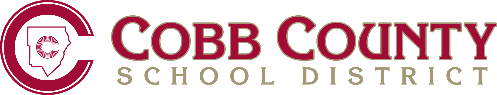 Spanish AUTORIZACION PARA LIBERAR SUS ARCHIVOSAUTHORIZATION TO RELEASE RECORDSEste documento tiene que ser llenado COMPLETAMENTE		  Por favor imprima o escriba PETICION DE LOS ARCHIVOS DEL ALUMNO (REQUEST FOR PUPIL RECORDS)Para poder liberar todos los archivos, incluso académicos, disciplinarios y de Educación especial / archivos 504 (si es que aplica) de (to release all records, including academic, disciplinary, and Special Education/504 records [if applicable] of):Apellido del Estudiante (Student’s Last Name)		Nombre (First Name)		Segundo Nombre (Middle Name)Los archivos son liberados con el propósito de poder registrarse dentro del Distrtito Escolar del Condado de Cobb en conformidad con el artículo O.C.G.A. § 20-2-670 (The records are to be released for the purpose of enrollment in the Cobb County School District and in compliance with O.C.G.A. § 20-2-670).  Firma del Padre/Custodio 			  Fecha		  Firma del estudiante			  Fecha(Signature of Parent/Guardian)			  (Date)		  (Signature of Student)			  (Date)POR FAVOR ENVIAR LOS SIGUIENTES ARCHIVOS A TO (PLEASE SEND THE FOLLOWING RECORDS):   Archivos Acumulados  (Cumulative Record)   Libreta de Calificaciones  (Report Card)   Historial de Vacunación  (Immunization Record)   Resultados de Exámenes  (Test Data)   Historial Disciplinario  (Discipline Record)    Registros 504 de Educación Especial  (Special Education/504 Records)  ESOL/ESL Records (puntajes de la prueba más reciente, fecha de entrada al programa, fecha de salida del programa, estado actual en el programa de ESOL/ESL y encuesta del idioma)Si el estudiante  no es elegible para el programa de ESOL/ESL: proporcionar la evaluación utilizada para examinar al estudiante (fecha, puntaje y el nombre de la evaluación).Nombre del Administrador de la Escuela que pide estos archivos (Name of School Official Requesting Records)Firma del Administrador de la Escuela que solicita estos archivos  	Posición(Signature of School Official Requesting Records)				(Title)Yo por la presente autorizo: (I hereby authorize:)Nombre del ultimo colegio que asistió  (Name of last school attended)          FAX:Fecha de nacimiento del estudiante (Date of Birth):/     /     Grado al que asiste actualmente (Grade Level):         FAX: